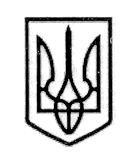 У К Р А Ї Н А СТОРОЖИНЕЦЬКА МІСЬКА РАДАЧЕРНІВЕЦЬКОГО РАЙОНУЧЕРНІВЕЦЬКОЇ ОБЛАСТІВИКОНАВЧИЙ КОМІТЕТР І Ш Е Н Н Я   № 14 вересня 2021 року                                                                     м.Сторожинець                                                                   Про стан надання медико-санітарноїдопомоги населенню Сторожинецької міської територіальної громадиРозглянувши інформацію головного лікаря КНП «Сторожинецький Центр надання медичної допомоги» Олега Триколіча «Про стан надання медичної допомоги населенню міста і сіл Сторожинецької МТГ», керуючись Законом України «Про місцеве самоврядування»,ВИКОНАВЧИЙ КОМІТЕТ МІСЬКОЇ РАДИ ВИРІШИВ:1.   Інформацію головного лікаря КНП «Сторожинецький Центр надання медичної допомоги» Олега Триколіча «Про стан надання медичної допомоги населенню міста і сіл Сторожинецької МТГ» взяти до відома.2.      Рекомендувати головному лікарю КНП «Сторожинецький Центр надання медичної допомоги» Олегу Триколічу постійно проводити роботу щодо покращення:-  якості медичних послуг;- медикаментозного забезпечення пільгової категорії громадян.Контроль за виконанням рішення покласти на першого заступника міського голови Ігоря БЕЛЕНЧУКА.Сторожинецький міський голова                           Ігор МАТЕЙЧУКПідготував:Олег ТРИКОЛІЧПогоджено:                  Дмитро БОЙЧУКІгор БЕЛЕНЧУКАліна ПОБІЖАНОлексій КОЗЛОВМикола БАЛАНЮК